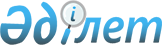 О внесении изменения в решение районного маслихата от 29 марта 2011 года N 32/321 "О предоставлении мер социальной поддержки в виде подъемного пособия и кредита для приобретения жилья специалистам здравоохранения, образования, социального обеспечения, культуры и спорта, прибывшим для работы и проживания в сельские населенные пункты Каркаралинского района в 2011 году"
					
			Утративший силу
			
			
		
					Решение XXXX сессии Каркаралинского районного маслихата Карагандинской области от 18 октября 2011 года N 40/399. Зарегистрировано Управлением юстиции Каркаралинского района Карагандинской области 9 ноября 2011 года N 8-13-108. Прекращено действие в связи с истечением срока, на который решение было принято (письмо Каркаралинского районного маслихата Карагандинской области от 3 марта 2016 года № 51)      Сноска. Прекращено действие в связи с истечением срока, на который решение было принято (письмо Каркаралинского районного маслихата Карагандинской области от 03.03.2016 № 51).

      В соответствии с подпунктом 15) пункта 1 статьи 6 Закона Республики Казахстан от 23 января 2001 года "О местном государственном управлении и самоуправлении в Республике Казахстан", постановлением Правительства Республики Казахстан от 1 июля 2011 года N 753 "О внесении изменения в постановление Правительства Республики Казахстан от 18 февраля 2009 года N 183 "Об утверждении размеров и Правил предоставления мер социальной поддержки специалистам здравоохранения, образования, социального обеспечения, культуры и спорта, прибывшим для работы и проживания в сельские населенные пункты", районный маслихат РЕШИЛ:

      1. Внести в решение Каркаралинского районного маслихата от 29 марта 2011 года N 32/321 "О предоставлении мер социальной поддержки в виде подъемного пособия и кредита для приобретения жилья специалистам здравоохранения, образования, социального обеспечения, культуры и спорта, прибывшим для работы и проживания в сельские населенные пункты Каркаралинского района в 2011 году" (зарегистрировано в Реестре государственной регистрации нормативных правовых актов за N 8-13-98, опубликовано в газете "Қарқаралы" от 14 мая 2011 года N 37-38 (10953)), следующее изменение:

      в пункте 2 слово "шестисоттридцатикратный" заменить словами "одну тысячу пятисоткратный".

      2. Настоящее решение вводится в действие со дня его первого официального опубликования.

      

      17 октября 2011 год


					© 2012. РГП на ПХВ «Институт законодательства и правовой информации Республики Казахстан» Министерства юстиции Республики Казахстан
				Председатель 40 сессии,

исполняющий обязанности

секретаря районного маслихата

Е. Касымжанов

СОГЛАСОВАНО

Начальник Государственного учреждения

"Отдел экономики и бюджетного

планирования Каркаралинского района"

_________________ Берниязов Б.

